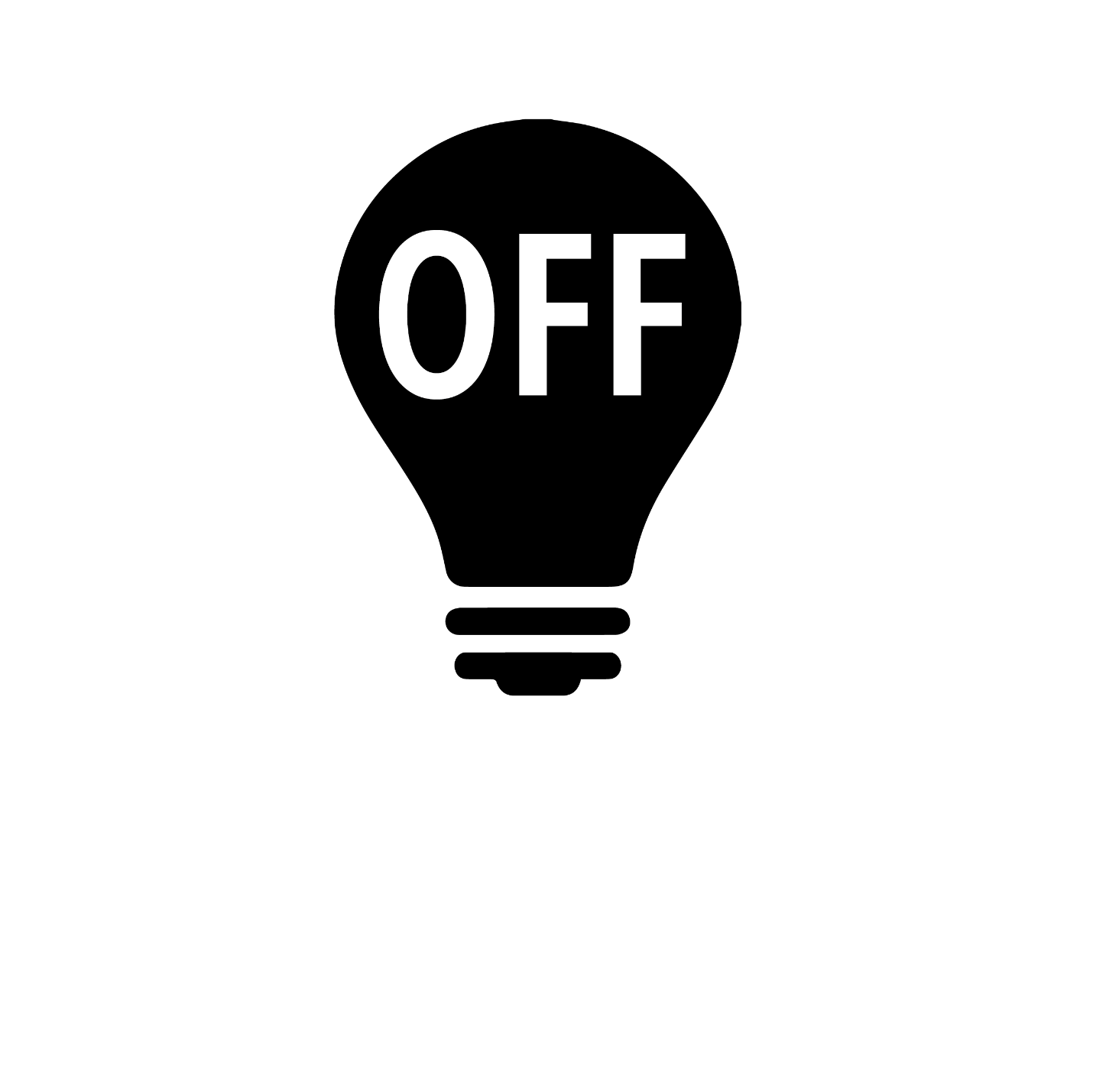 は 10 ですよる 10 じに でんきを けしますLights off at  10  PM